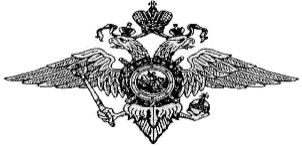 ГУ МВД РОССИИ ПО МОСКОВСКОЙ ОБЛАСТИОТДЕЛ МИНИСТЕРСТВА ВНУТРЕННИХ ДЕЛ РОССИЙСКОЙ ФЕДЕРАЦИИПО ГОРОДСКОМУ ОКРУГУ ДУБНАП Р И К А З«    » марта  2021г.						№_______ДубнаВ целях профилактики ДТП с участием детей и снижения степени тяжести их последствий, а также пропаганды правил дорожного движения среди несовершеннолетних, –П  Р  И  К  А  З  Ы  В  А  Ю:	1. Утвердить:	1.1. Список сотрудников ОГИБДД ОМВД России по городскому округу Дубна, закреплённых за ежемесячным посещением детских образовательных учреждений для проведения информационно – пропагандистской работы (Приложение №1);Список сотрудников ОГИБДД ОМВД, закреплённых за  ежемесячным посещением дошкольных образовательных учреждений для проведения информационно – пропагандистской работы (Приложение №2).Приказ № 245 от 21 августа 2020 года признать утратившим силу.Контроль за выполнением настоящего приказа возложить на начальника ОГИБДД ОМВД подполковника полиции Ю.В. Петрушенко.Врио начальника	полковник полиции					                    Ю. КалинкинПриложение №1к приказу ОМВД Россиипо городскому округу Дубнаот ________ 2021 № ___Список сотрудников ОГИБДД ОМВД России по городскому округу Дубна, закрепленных за детскими образовательными учреждениямидля проведения информационно-пропагандистской работыПриложение №2к приказу ОМВД Россиипо городскому округу Дубнаот ________ 2021 № ____Список сотрудников ОГИБДД ОМВД России по городскому округу Дубна, закрепленных за дошкольными образовательными учреждениями для проведения информационно-пропагандистской работыПриложение №3к приказу ОМВД Россиипо городскому округу Дубнаот ________2021 г № ___Лист ознакомления сотрудников ОГИБДД ОМВД России по городскому округу Дубна, закрепленных за детскими образовательными учреждениямидля проведения информационно-пропагандистской работыПриложение №4к приказу ОМВД Россиипо городскому округу Дубнаот _________2021 г № ___Лист ознакомления сотрудников ОГИБДД ОМВД России по городскому округу Дубна, закрепленных за дошкольными образовательными учреждениями для проведения информационно-пропагандистской работыСОГЛАСОВАНОНачальник ОГИБДД ОМВДподполковник полиции	                                                          Ю.В. Петрушенко«___» марта  2021 г.Заведующий канцелярией ГД и Р ОМВД                                  М.В. Рыбакова«___» марта 2021 г.«ОГИБДД ОМВД России по городскому округу ДубнаИсп.: А.В. Красновател.: 8(496)212-20-27»О закреплении личного состава ОГИБДД ОМВД России по городскому округу Дубна за образовательными учреждениями№п/пНаименованиеУчрежденияАдресЗакрепленныесотрудники1.Школа №1Ул. Макаренко, д.3Дир.212-46-91 Коновалов Е.Ю. 2.Школа №2Ул. Школьная, д.3 Дир. 3-13-58 Юров Д.В.3.Гимназия №3Ул. Центральная, д.23Дир.212-34-20 Суринов А.В. 4.Школа №5Ул. К.Маркса, д.9аДир.212-37-00Круглов Т.В.5.Лицей №6Ул. Понтекорво, д.16Дир.3-02-91Королева М.Ю.6.Школа №7Ул. Энтузиастов, д.9Дир.3-05-74Слепнева И.В.7.Гимназия №8Ул. Векслера, д.23Дир.4-74-95Брусов А.В.8.Школа №9Ул. Сахарова, д.17Дир.4-75-69Задувалов А.В.9.Школа №10Ул. Ленина, д.39аДир.212-43-57Шашелов В.В. 10.Гимназия №11Ул. Попова, д.9Дир.212-03-84Седов П.С.11.Школа «Возможность»Коррекция детей-инвалидов 212-25-54Краснова А.В.12.Лицей «Дубна»Ул. Университетская, д. 19Ганина А. Г.1.Частная школа Полис-ЛицейУл. Университетская д.19Краснова А.В. 2.Частная Православная гимназия "ОДИГИТРИЯ"Ул. Хлебозаводская, д.28/37212-35-82Федотов М.Д.3.Частная школа «ЮНА»Ул. Попова д. 10№п/пНазвание ДОУ (ОУ), адресТелефонЗакрепленные сотрудникиДОУ №2 «Росинка», ул. Энтузиастов, д.133-14-303-14-31Орлов И.И.ДОУ №3 «Лучик», ул. Сахарова, д.94-81-174-72-62Труфанов М.Н.ДОУ №4 «Солнышко», ул. Мира, д.7а4-60-164-68-74Лебедев С. О.ДОУ № 5 «Радость»Пр-т. Боголюбова, д. 19 а.89035200235Мозокин Д.В.ДОУ №6 «Мечта»ул. Карла Маркса, д. 389057209620Смирнов Р.В.ДОУ №7«Гвоздика» ул. Сахарова, д.14-74-984-74-39Денисов С.Ю. ДОУ №9 «Незабудка», ул. Мичурина, д.21аул. Мичурина, д. 84-70-924-77-18Валиулин Д.А.ДОУ 11 «Созвездие»Ул. Звездная 489060776620Краснова А.В.ДОУ №14 «Сказка», ул. 9 Мая, д.93-14-243-14-28Борзенков Е.В.ДОУ №16 «Рябинка», ул. Свободы, д.35-46-895-37-51Бурков Р.Н.ДОУ №17 «Дюймовочка», ул. К.Маркса, д.155-60-725-40-72Дубовский В.С.ДОУ №18 «Мишутка», пр. Боголюбова, д.93-04-353-03-48Серяков Н.Н.ДОУ №19 «Ручеёк», ул. К.Маркса, д.175-48-84Муравьев Е.К.ДОУ №20 «Ёлочка», ул. Макаренко, д.25аул. Центральная д. 1а5-47-075-47-38Андрианов В.А.17.ДОУ №21 «Теремок», ул. К.Маркса, д.275-55-735-48-74Дадаев И.В.18.ДОУ №22 «Золотая рыбка», ул. Центральная, д.23а5-55-865-55-89Коровин Р.В.19.ДОУ №23 «Улыбка», ул. Энтузиастов, д.73-37-663-05-41Кобачев А.Б. 20.ДОУ №24 «Семицветик», ул. Свободы, д.55-45-325-39-06Серов В.М.21.ДОУ №25 «Золотой ключик», ул. 9 Мая, д.73-14-443-14-45Скопин А.В. 22.ДОУ №26 «Радуга», ул. Понтекорво, д.216-63-666-63-83Соболев И. И.23.ДОУ № 29 «Огонек»9-51-63Краснова А.В. 24.ДОУ № 30 « Малыш»9-28-59Краснова А.В. №п/пНаименованиеУчрежденияПодпись Закрепленныесотрудники1.Школа №1Коновалов Е.Ю. 2.Школа №2Юров Д.В.3.Гимназия №3Суринов А.В. 4.Школа №5Круглов Т.В.5.Лицей №6Королева М.Ю.6.Школа №7Слепнева И.В.7.Гимназия №8Борзенков Е.В.8.Школа №9Задувалов А.В.9.Школа №10Шашелов В.В. 10.Гимназия №11Седов П.С.11.Школа «Возможность»Краснова А.В.12.Лицей «Дубна»Ганина А. Г.1.Частная школа Полис-ЛицейКраснова А.В. 2.Частная Православная гимназия "ОДИГИТРИЯ"Федотов М.Д.3.Частная школа «ЮНА»№п/пНазвание ДОУ (ОУ), адресТелефонЗакрепленные сотрудникиДОУ №2 «Росинка», ул. Энтузиастов, д.133-14-303-14-31Орлов И.И.ДОУ №3 «Лучик», ул. Сахарова, д.94-81-174-72-62Труфанов М.Н.ДОУ №4 «Солнышко», ул. Мира, д.7а4-60-164-68-74Лебедев С. О.ДОУ № 5 «Радость»Пр-т. Боголюбова, д. 19 а.89035200235Мозокин Д.В.ДОУ №6 «Мечта»ул. Карла Маркса, д. 389057209620Смирнов Р.В.ДОУ №7«Гвоздика» ул. Сахарова, д.14-74-984-74-39Денисов С.Ю. ДОУ №9 «Незабудка», ул. Мичурина, д.21аул. Мичурина, д. 84-70-924-77-18Валиулин Д.А.ДОУ 11 «Созвездие»Ул. Звездная 489060776620Краснова А.В.ДОУ №14 «Сказка», ул. 9 Мая, д.93-14-243-14-28Борзенков Е. В.ДОУ №16 «Рябинка», ул. Свободы, д.35-46-895-37-51Бурков Р.Н.ДОУ №17 «Дюймовочка», ул. К.Маркса, д.155-60-725-40-72Дубовский В.С.ДОУ №18 «Мишутка», пр. Боголюбова, д.93-04-353-03-48Серяков Н.Н.ДОУ №19 «Ручеёк», ул. К.Маркса, д.175-48-84Муравьев Е.К.ДОУ №20 «Ёлочка», ул. Макаренко, д.25аул. Центральная д. 1а5-47-075-47-38Андрианов В.А.17.ДОУ №21 «Теремок», ул. К.Маркса, д.275-55-735-48-74Дадаев И.В.18.ДОУ №22 «Золотая рыбка», ул. Центральная, д.23а5-55-865-55-89Коровин Р.В.19.ДОУ №23 «Улыбка», ул. Энтузиастов, д.73-37-663-05-41Кобачев А.Б. 20.ДОУ №24 «Семицветик», ул. Свободы, д.55-45-325-39-06Серов В.М.21.ДОУ №25 «Золотой ключик», ул. 9 Мая, д.73-14-443-14-45Скопин А.В. 22.ДОУ №26 «Радуга», ул. Понтекорво, д.216-63-666-63-83Соболев И. И.23.ДОУ № 29 «Огонек»9-51-63Краснова А.В. 24.ДОУ № 30 « Малыш»9-28-59Краснова А.В. 